Greater Ouachita Port Commission MinutesMeeting – October 5, 2022– Tower PlaceCommissioners Present: Ricky Guillot, Terri Odom, Roland Charles, James Lee and Sue NicholsonCommissioners Absent: James Jones and Bobby ManningGuests: Paul Trichel, Josh Hays and DJ Fortenberry Call to OrderChairman Guillot called the meeting to order and gave the invocation. MinutesThe minutes for the September 14, 2022 meeting were read. Commissioner Lee made the motion to approve the minutes as presented. Commissioner Charles seconded. Motion passed.Financial ReportThe financial report as of October 5, 2022 was reviewed by Commissioner Odom. The balance in the accounts is as follows: GOA	$241,712.51	PPA		$139.45	EDA		$92.00FPC		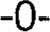 Commissioner Odom reported that she had a letter of engagement for the 2022 audit from Johnston, Perry and Johnson. Terri moved to approve Johnston, Perry, and Johnson to do our 2022 audit. Sue seconded, Motion passed.Construction ReportNo report at this time.Operations ReportPaul Trichel reported that the railroad strike appears to be averted.Other Business/ AdjournmentThere being no further business, the meeting was adjourned. The next meeting is scheduled for November 9th, at 12:00 noon. We will meet at Tower Place. ___Sue Nicholson_________			October 5, 2022Sue Nicholson						Date